Раздольинское муниципальное образование   2020г.Раздольинское муниципальное образование   2020г.Наименование объекта и мероприятияНаименование объекта и мероприятияБлагоустройство площадки для отдыха, по адресу: Иркутская область, Усольский район, п.Раздолье, ул.Мира, 25 А» (4 этап).Благоустройство площадки для отдыха, по адресу: Иркутская область, Усольский район, п.Раздолье, ул.Мира, 25 А» (4 этап).Объём финансирования-всего,  руб.В т. ч. из местного бюджета, руб.600 000,0012 004,83ПодрядчикПодрядчикИндивидуальный предприниматель Хачатрян Н.Ш.Индивидуальный предприниматель Хачатрян Н.Ш.Срок реализацииСрок реализацииДО 31 ДЕКАБРЯ 2020г.ДО 31 ДЕКАБРЯ 2020г.Фото до реализацииФото после реализации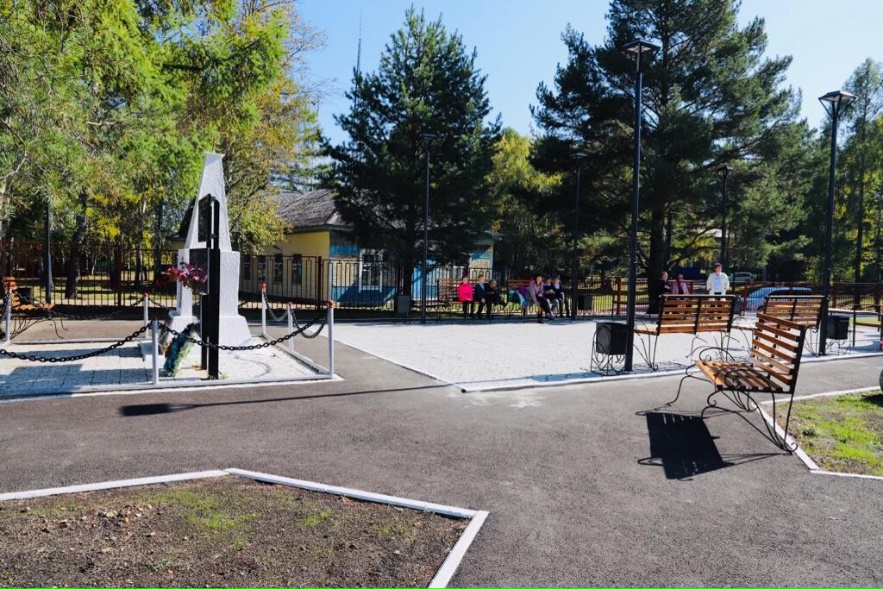 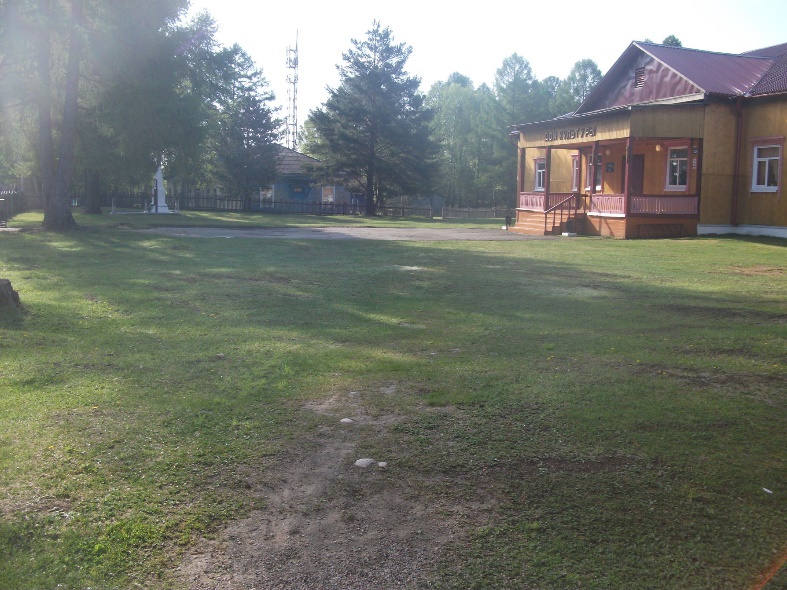 Фото после реализации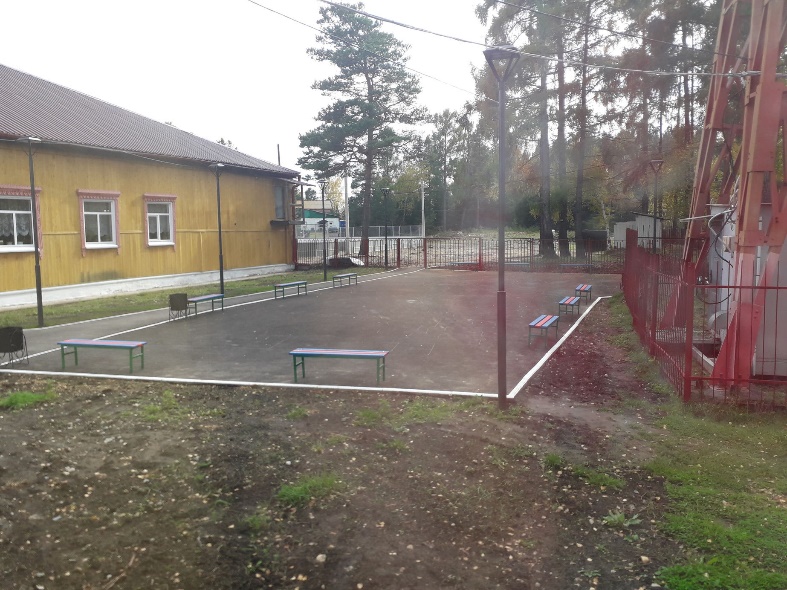 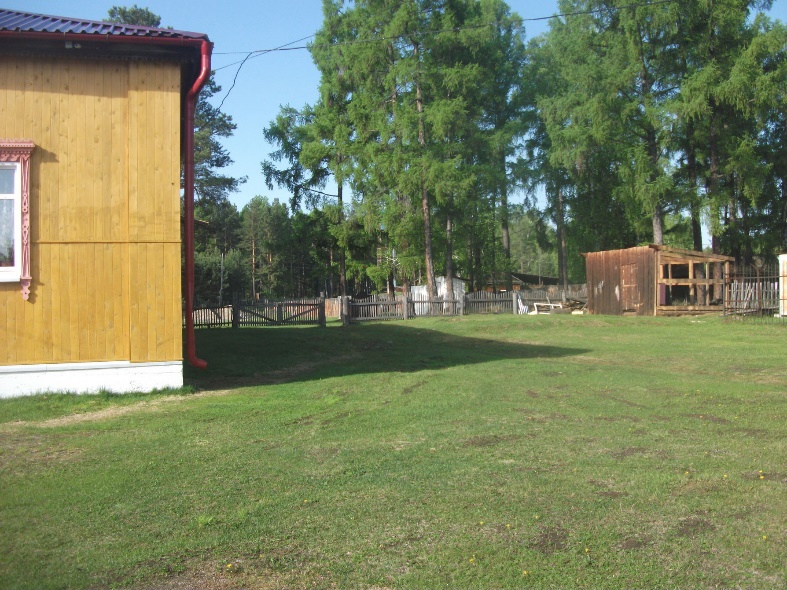 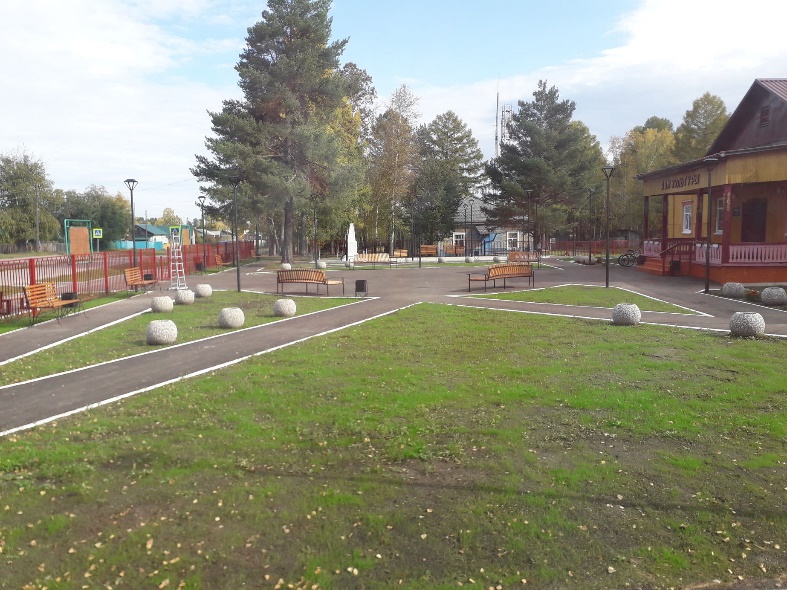 